ОПШТИНА ВЛАДИЧИН ХАН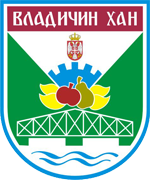 ПРОГРАМ РАЗВОЈА СПОРТА У ОПШТИНИ ВЛАДИЧИН ХАНЗА ПЕРИОД 2015.-2018. ГОДИНЕВладичин Хан, децембар 2015. годинеСАДРЖАЈ:1.УВОД2. ПРАВНИ ОКВИР И РАЗЛОЗИ ИЗРАДЕ ПРОГРАМА2.1. Закон о спорту2.2. Стратегија развоја спорта у РС2.3. Визија2.4. Мисија2.5. Вредности3. АНАЛИЗА И ОПИС СТАЊА У ОПШТИНИ ВЛАДИЧИН ХАН3.1. Демографски подаци3.2. Локални механизми управљања3.3. Такмичарски спорт3.4. Спортска инфраструктура3.5. Рекреативни спорт3.6. Спорт особа са инвалидитетом3.7. Положај жена у спорту3.8. Здравствена заштита3.9. Школски спорт4. SWOT АНАЛИЗА СПОРТА У ОПШТИНИ ВЛАДИЧИН ХАН5. ПРИОРИТЕТИ У ОБЛАСТИ СПОРТА У ОПШТИНИ ВЛАДИЧИН ХАН5.1. Општи и посебни циљеви у општини Владичин Хан            6. АНЕКС 1            7. АНЕКС 21.УВОДСпорт и физичка култура у својој основи постоје од када је и људског друштва. Од тада се спорт непрекидно мењао и развијао упоредо са развојем друштва, тако да се ова област не може посматрати и  проучавати изоловано од друштва, јер она извире из објективне друштвене потребе и бриге. О спорту и физичкој култури можемо конкретно говорити само ако узмемо у обзир одређену друштвено-историјску средину.Упоредо са развојем савременог друштва и стварањем нових потреба, а у циљу њиховог задовољавања, јављају се многобројне активности, развијају разноврсне делатности које обухватају и појам спорта. Савремени облици производње, засновани на хуманизацији друштва, културном, духовном и интелектуалном развоју, као и огромном слободном времену, представљају погодно тло за афирмацију и даљи развитак спорта.Статус и положај спорта, остваривање његове улоге и могућност развоја, управо зависе од материјалне развијености друштва, развијености економије, правног система, политичких одлука, идеолошких схватања, као и културног амбијента уопште. С друге стране, од различитих фактора унутар самог спорта, зависи мера остваривања њихове улоге у друштву, тј. зависи његов допринос у развоју самог друштва.На просторима Републике Србије се доста користи и синтагма физичка култура, преузета из руске терминологије која је због низа ограничења последњих година све мање у употреби. Тако и све високошколске установе у Србији, које школују кадар за рад у овој области, спорту су дале централно место у свом називу. Према томе изразом спорт је обухваћен већи број изведених појмова, попут школског спорта, спорта за све, такмичарског (врхунског и квалитетног) спорта, спортског менаџмента и сл.Република Србија, својим највишим правним актом, Уставом Републике Србије из 2006. године, препознала је и уважила да је спорт друштвена вредност о којој се стара Република Србија , аутономна покрајина и локална самоуправа. У четвртом делу Устава који одређује надлежност Републике, члан 97, тачка10 прописано је да Република Србија уређује и обезбеђује сиситем у области спорта. То значи да ће најзначајнији део спортског система Републике Србије и основни елементи који чине тај систем, бити у погледу структуре и надлежности уређени правним нормама које прописује држава. Такође, Уставом је уређена област у којој се општина преко својих органа, у складу са законом, стара о задовољењу потреба грађана у области спорта и физичке културе.2.ПРАВНИ ОКВИР И РАЗЛОЗИ ИЗРАДЕ ПРОГРАМА РАЗВОЈА СПОРТА2.1. Закон о спорту  Овим законом уређена је област спорта према европским стандардима и прописима уз усаглашавање са националним прописима. У оквиру закона о спорту уређује се област спорта у јединицама локалне самоуправе.Закон о спорту конкретно уређује потребе и интересе грађана у области спорта у јединицама локалне самоуправе. Потребе и интереси грађана за чије се остваривање обезбеђују средства у буџету јединице локалне самоуправе у скалу са законом јесу:1) подстицање и стварање услова за унапређење спорта за све, односно бављења грађана спортом, посебно деце, омладине, жена и особа са инвалидитетом;2) изградња, одржавање и опремање спортских објеката на територији јединице локалне самоуправе, а посебно јавних спортских терена у стамбеним насељима или у њиховој близини и школских спортских објеката, и набавка спортске опреме и реквизита;3) организација спортских такмичења од посебног значаја за јединицу локалне самоуправе;4) спортски развој талентованих спортиста и унапређење квалитета стручног рада са њима;5) учешће спортских организација са територије јединице локалне самоуправе у европским клупским такмичењима;6) предшколски и школски спорт (рад школских спортских секција и друштава, општинска, градска и међуопштинска школска спортска такмичења и др.);7) делатност организација у области спорта чији је оснивач или члан  јединица локалне самоуправе;8) активности спортских организација, спортских друштава, удружења, гранских и територијалних спортских савеза на територији јединице локалне самоуправе од посебног значаја за јединицу локалне самоуправе, у зависности од тога да ли је спортска грана од значаја за јединицу локалне самоуправе, која је категорија спортске гране, колико спортиста окупља, у којој мери се унапређује стручни рад, у ком рангу такмичења спортска организација учествује и у којој мери се повећава обухват бављења грађана спортом;9) унапређење заштите здравља спортиста и обезбеђивање адекватног спортско-здравственог образовања спортиста, посебно младих, укључујући и антидопинг образовање;10) стипендирање за спортско усавршавање категорисаних спортиста, посебно перспективних спортиста;11) спречавање негативних појава у спорту;12) едукација, информисање и саветовање грађана, спортиста и осталих учесника у систему спорта о питањима битним за одговарајуће бављење спортским активностима и делатностима;13) периодична тестирања, сакупљање, анализа и дистрибуција релевантних информација за адекватно задовољавање потреба грађана у области спорта на територији јединице локалне самоуправе, истраживачко-развојни пројекти и издавање спортских публикација;14) унапређивање стручног рада учесника у систему спорта са територије јединице локалне самоуправе и подстицање запошљавања висококвалификованих спортских стручњака и врхунских спортиста;15) рационално и наменско коришћење спортских сала и спортских објеката у државној својини чији је корисник јединица локалне самоуправе, кроз одобравање њиховог коришћења за спортске активности и доделу термина за тренирање учесницима у систему спорта;16) награде и признања за постигнуте спортске резултате и допринос развоју спорта.За задовољавање потреба и интереса грађана из става 1. овог члана јединице локалне самоуправе обезбеђују у свом буџету одговарајућа средства.Подносилац програма којим се обезбеђује остваривање потреба и интереса грађана из става 1. овог члана не може за финансирање истих активности да конкурише и за средства од другог нивоа власти у Републици Србији.2.2.Стратегија развоја спортаУлога Министарства омладине и спорта је да оствари циљеве и приорите дефинисане Стратегијом развоја спорта у Републици Србији. Прилику да учествују у спорту имају сви грађани Републике Србије без обзира на друштвени статус, верску и националну припадност или било коју опредељеност. Спорт повезује појединце, породице, заједнице, регионе и целокупни народ. Када се људи баве спортом изграђују и испољавају најбоље људске особине као што су лојалност, толеранција, тимски рад, посвећеност и упорност.  Националну Стратегију спорта Влада Републике Србије је усвојила 25. децембра 2014. године, а донета на основу члана 142. Став1. Закона о спорту ( „ Службени гласник РС“ бр.24/11 и 99/11 –др. закони) и члана 45. Став 1. Закона о Влади ( „ Службени гласник РС“, бр. 55/05, 71/05- исправка,101/07, 65/08,16/11,68/12,-УС,72/12,7/14-УС и 44/14). Усвајање Националне Стратегије подразумева, доношење Стратегије свих општина и градова у Републици Србије у складу са Националном Стратегијом.Савремени спорт је изложен  великој злоупотреби. Допинг, насиље и комерцијалне злоупотребе стварају криву слику о спорту, прете моралним вредностима и деформишу природу спорта. Посебну улогу у томе имају медији, тако да све власти из области спорта морају бити свесне ризика који прати децу у спорту и омладину, како од физичког тако и од психичког притиска.Спорт је заузео важно место у развоју савременог друштва, паралелно с тим многи људи губе поштовање према вредностима спорта. Потребно је предузимати мере ради подизања нивоа јавне свести о потреби да се спорт учини ближим властитим изворним идеалима.Да би се користи од спорта максимално искористиле, најбитнија је координација свих области у друштву, тј свих сектора друштва. Спорт промовише квалитет живота у заједници тј, ненасиље,фер-плеј, заједништво међу људима, социјајану реинтеграцију, хуманистичке и етичке вредности, процес образовања и васпитања и доприноси стабилности друштва.Програм развоја спорта 2015-2018. године, мора јасно утврдити основни правни, организацијски и материјални оквир за бављење спортским активностима у општини Владичин Хан.2.3..ВизијаВизија је постићи више, градити спортске успехе и одржавати спорт доступан свима, да се спортски таленти препознавају и задржавају и да се надаље постижу квалитетни резултати у спорту. Несумљиво је да је у области спорта потребно дугорочно планирање. Нови закон о спорту и иновирана спортска политика захтевају још промишљеније планирање.2.4.МисијаУ складу са Законом о спорту, општина Владичин Хан ће у периоду од 2015- 2018. године предузети све мере и створити услове у законском оквиру како би дошло до омасовљења спорта у свим спортским гранама на нашој територији. Мотивација ка што већем учешћу жена, деце и особа са инвалидитетом је веома значајни фактор који води ка здравом начину живота. Јавља се и проблем недовољне едукације становништва у овој области друштвеног живота, за који се планира да буде смањен у наведеном периоду реализације програма. Подршка талентованим спортистима је неопхода јер Владичин Хан има веома развијен такмичарски спорт и сматра се неопходним улагање у спортске организације које су веома успешне за овако малу општину. Решавање проблема око санације спортских објеката и изградње нових терена и објеката како у градским тако и сеоским насељима.2.5.Вредности1. Партиципативни приступ2. Дугорочна партнерства 3. Друштвена одговорност 4. Поштовање родне равноправностАНАЛИЗА И ОПИС СТАЊА У ОПШТИНИ ВЛАДИЧИН ХАНДемографски подациПрема Попису становништва, домаћинстава и станова у Републици Србији 2011 године на територији општине живи 20871 становника различите етничке припадности са доминантним српским становништвом и становништвом православне вероисповести. 10414 становника општине су мушкарци, а 10457 жене. У Граду живи 35.18% становништва, од чега има 3946 мушкараца и 4084 жена. Општина има 51 катастарску општину са исто толико месних заједница и четири месне канцеларије. Етнички састав становништва чине: Срби (89.33%) Роми (7.20%), и осталe националне заједнице (3.47%)3, од којих је најбројнија Бугарска национална заједница. Прилично велики део становништва (1110 особа) се на последњем попису није изјаснио о националној опредељености.Густина насељености на територији општине Владичин Хан је за 26.69 % мања у односу на густину насељености у републици. Густина насељености на нивоу целе општине износи 59.04 становника/km2. Просечан број чланова домаћинства је, према истом попису, 3,03 што је изнад просека Србије, који износи 2,85. Пад укупног броја становника у периоду 1991‐2011. износи 16.30 %, док за период 2002‐2011 овај пад је нешто блажи 11.7%. Генерално посматрано изразит је тренд пада броја становника што је последица миграторних кретања и негативног природног прираштаја.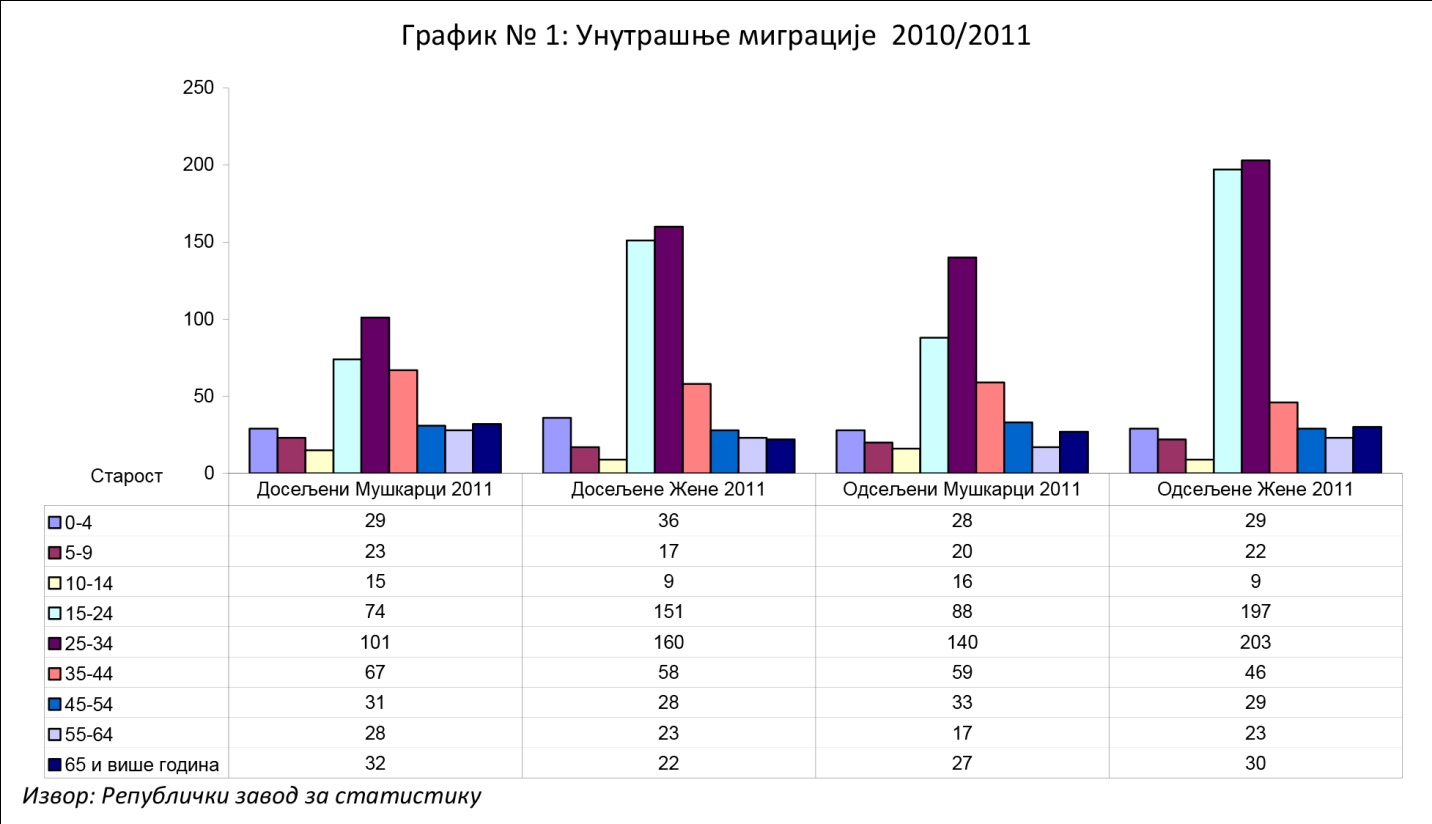 Спољне миграције (из општине у развијеније регионе) су константне до данас. Осим социо‐економских мотива за унутрашње и спољне миграције, највише утицаја на расељавање становништва из планинских насеља је имала веома лоша саобраћајна приступачност тих подручја. Радни контингент становништва (15─64 година) према полу показује доминацију мушкараца за 8%.Старосна структура становништва указује на добар радни потенцијал општине јер је просечна старост становништва 42 године, а индекс старења (60+ год. / 0─19 год.) 122. Родна структура: Полна структура становништва је у односу 49.61% женске, наспрам 50.39% мушке популације.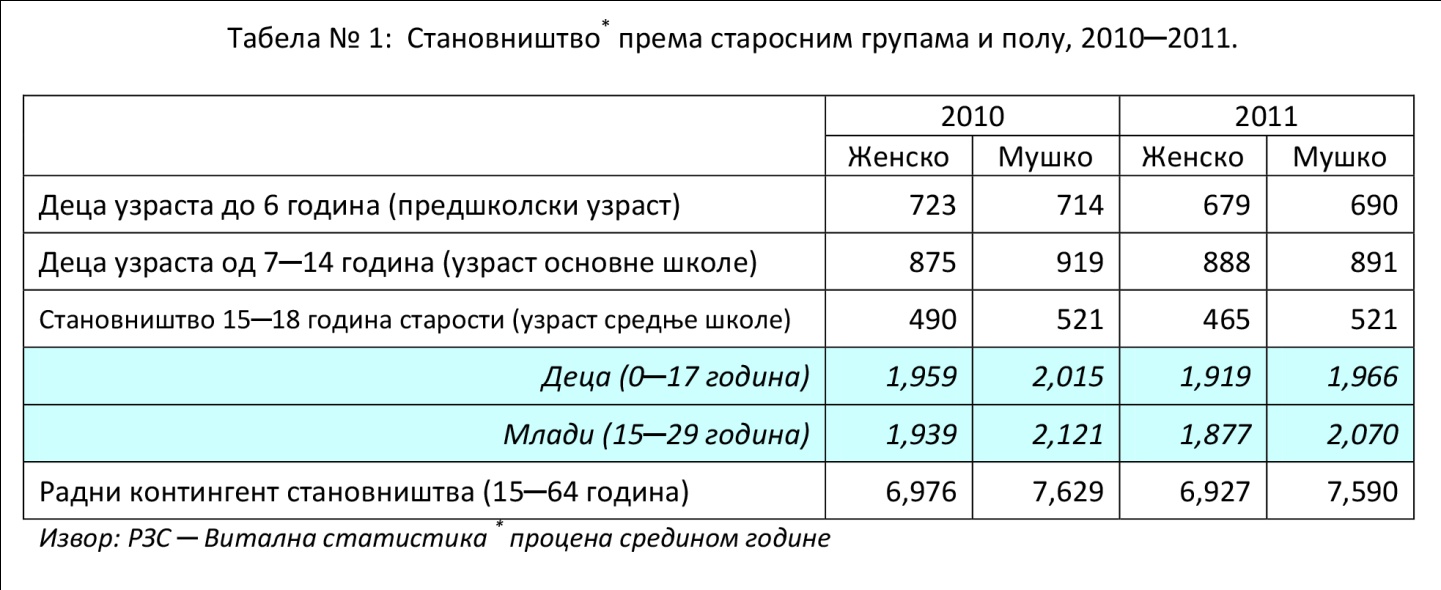 Локални менизми управљањаЛокални механизми управљања у области спортаНа пословима спорта раде радници Општинске управе Владичин Хан и то: референт за спорт, сс у области спорт и ссс из области финансија. Постоје и запослени на одржавању спортске хале, у којој се обављају свакодневне физичке активности ученика средњих школа и тренажне активности спортских клубова.3.3. Такмичарски спортУ општини Владичин Хан постоји 14 регистрованох спортских грана ( приказ у табели 2)Табела 2Неки од спортова имају дугу традицију у нашој општини, фудбалски клуб постоји још од 1929. године и данас броји 122 играча у свим селекцијама.Годишње програме рада реализују преко Буџетског фонда за спорт. Општинско веће општине Владичин Хан 2013. године, донело је Одлуку о формирању  Буџетског фонда за спорт, који као посредник координира у раду спортских организација и локалне самоуправе, узима учешће како у логичкој тако и у техничкој подршци. Буџетски фонд за спорт у оквиру својe програмскe делатности спроводи и активности у раду са децом, омладином и старијом популацијом. Организује и спроводи традиционалне, спортске манифестације и приредбе: „ Избор за спортисту године“,Летњи турнир у малом фудбалу“ и остало. Ове манифестације су веома посећене и сваке године жељно се исчекују међу грађанима општине Владичин Хан и шире.Посматрајући структуру у целости, општина Владичин Хан има развијен спорт. Оно што се јавља као актуелни и стални проблем сваке године јесу финасијска средства која треба планирати и одвојити за наредну годину, где се постављају главна питања коме и зашто. Ради отклањања озбиљних потешкоћа у раду, Буџетски фонд за спорт у складу са чланом 137. и чланом 138. Закона о спорту ближе уређује област спорта и то: Правилником о категоризацији спортских организација и Правилником о суфинансирању спортских организација, унутрашњим актима по којима се системом бодовања врши додела средстава спортским организацијама у текућој години ( приказ у табели 3)Табела 3Методом разговора, приликом присуства чланова радне групе на тренинзима извршено је испитивање свих клубова о регистрованим спортистима, којих по приказаним обрасцима за регистрацију има укупно 600 чанова у свим активним клубовима.Категоризација спортских организација је урађена у складу са националном категоризацијом и регулисана општим критеријумима спорта. Критеријуми на основу којих се врши категоризација су следећи:Статус спорта на националном нивоуТрадиција спорта у општиниМасовност спортаРанг такмичењаПостигнути резултати ( место на табели)Број такмичарских екипаБрој ангажованих тренераЗаступљеност спортиста у репрезентацијиПрема овим критеријумима сви спортови се разврставају у четири категорије.Према Правилнику о категоризацији спортских организација, клуб који се први пут јавља на расписани Конкурс за суфинасирање грађана из области спорта а из система је такмичарског спорта аутоматски се разврстава у IV категорију( приказ у табели 4)Табела 4Критеријуми и мерила за суфинансирање потреба у области спорта у општини Владичин Хан доносе се у циљу подстицања развоја спорта и објективног вредновања програма, услова и резултата рада.Право на суфинансирање програма у области спорта остварују спортске организације (клубови) под следећим условима:Да су регистровани на територији општине Владичин Хан; Да своју основну програмску активност реализују на територији општине Владичин Хан;Да имају чланство и обезбеђен континуиран стручно - педагошки рад;Да су регистровани у Агенцији за привредне регистре РС, да су чланови гранског савеза; Да су непрофитне организације - Одлука органа управљања; Да имају програме - календаре тренажних и такмичарских активности складу са Законом о спорту и Правилником о суфинасирању грађана из области спорта општине Владичин Хан, средства из  буџета општине Владичин Хан, Одлуком о буџету општине Владичин Хан опредељују се Буџетском Фонду за спорт општине Владичин Хан као донација невладиним организацијама. Средства се користе за: Програм рада са сениорским категоријамаПрограм рада са млађим категоријама (јуниори, кадети, пионири)Програм рада за клубове са посебним програмом (оних који нису из области такмичарског спорта и где постоји интерес општине за развој одређених спортских гранаОсновни трошкови клубова из области такмичарског спорта	Средства Фонда опредељена за ове намене, користе се за суфинансирање следећих делова програма спортских клубова:Годишња котизација за чланство у матичном савезуКотизација за учешће на такмичењуТрошкови регистрације играчаТрошкови лекарских прегледаТрошкови осигурања играчаТрошкови лекара на такмичењимаПревозни трошкови за редовна такмичењаТрошкови смештаја на  редовним такмичењимаТрошкови исхране на такмичењимаТрошкови тренераХранарина играчаТрошкови одржавања спортских терена (кошење, обележавање…)Таксе за службена лица на утакмицамаПутни трошкови службених лица на утакмицамаПревозни трошкови доласка на тренинг и одласка са тренингаТрошкови коришћења спортских објекатаОстали трошкови везани за директно функционисање клуба (књиговодствене услуге, поштански трошкови, банкарске провизије, пријаве утакмица, режијски трошкови уколико постоје...Структру стручног кадара у систему спорта општине Владичин Хан чине диполомирани професори физичке културе и тренери са лиценцом. Како је и  правилиницима из области спорта предвиђено, за рад са децом потребан је педагог из области спорта, а за рад са старијим селекцијама најмање један лиценцирани тренер са лиценцом.Структура стручног кадра у спортским организацијама општине Владичин Хан ( приказ у табели 5)Табела 5За потребе израде Програма развоја спорта, Буџетски фонд за спорт је на основу поднете документације по Конкурсу о суфинансирању грађана из области спорта за 2015. годину, урадио структуру учесника у спорту у општини Владичин Хан по старосним категоријама. Према објективним проценама има 785 (регистрованих и нерегистрованих) играча у свим старосним категоријама.Из анализе података уочавамо да је највећу број спортиста у категорији од 14 до 21 годину, када је у питању учешће у спортовима, највише спортиста има у спортовима као што су кошарка, фудбал и кик бокс, затим одбојка, па рукомет, бокс, дизачи тегова и  стони тенис. У погледу полних разлика у општини Владичин Хан има регистрованих 70 спортисткиња, што чини 9% од укупан број спортиста, тј. видљива је недовољана заступљеност женског пола у области спорта.3.4.Спортска инфраструктураОснови услови за спровођење активности из области спорта, физичког васпитања и рекреације је постојање довољног броја спортских објеката. Није, међутим, важан само њихов довољан број, већ и да ти објекти задовољавају прописане услове (у погледу димензија и безбедности, санитарно-хигијенске, противпожарне, инсталационо-техничке и др.) како би се у њима могле обављати спортске активности.У свим досадашњим истраживањима и анализама потврђено је да је спортска инфраструктура у значајној мери девастирана и изражена је значајна потреба да се усмери пажња ка реконструкцији постојећих објеката.Подизање спортских капацитета у инфраструктури је заједничка обавеза свих чиниоца власти од Републике до јединица локалних самоуправа.Анализом и увидом у стање објеката у којима се одвијају спортске делатности, може се констатовати да спортске гране имају различите услове рада:-оптималне и то: фудбал, кошарка, одбојка, рукомет.-делимично добре услове имају: борилачке вештине, гимнастика, стони тенис.-лоше услове рада имају: тенис, атлетикаСпортски објекти на територији општине Владичин Хан:Градски стадион- фудбалски терен, изграђен 1963. године, у веома добром стању са модерним свлачионицама по стандардима UEFE, трибинама и осветљењем. Покровитељ трошкова општина Владичин Хан.Потребна су средства за репарацију атлетске стазеСпортски центар „ Куњак“- у спортско рекреативном центру „ Куњак“  се поред терена за мали фудбал, кошарку постоји и мини пич терен. Сви терени су осетљени. У склопу комплекса улази и олимпијски базен, повољан за спортски туризам са угоститељским комплексом. Стаза за рекреативце са осветљењем као и теретаном на отвореном, у току је израда терена на тенис. Спортска хала- изграђена 80 - их година. Корисници хале су Гимназија, Техничка школа, сви спортски клубови и грађана општине Владичин Хан. Локална самуправа је из буџета општине 2012. Годие радила на санцији крова и пода, тоалета и свлачионица.Фискултурна сала у ОШ „ Бранко Радичевић“ – корисити се за школски спорт, школске секције, ваншколске спортске активности ученика и рекретивни спорт са спољашним тереном за фудбал и осветљеним тереном за кошарку.ОШ „ Свети Саве“- у току је изградња фискултурне сале под покровитељством општине Владичин Хан.ОШ „ Вик Караџић“ – постоји отворени терен за мали фудбал и кошарку, без фискултурне сале.ОШ „ Радомир Путник - постоји отворени терен за мали фудбал и кошарку, без фискултурне сале.Остали спортски терени:Отворени терен за мали фудбал и кошарку у насељу Росуља, намењен рекреативцима осветљен и изграђен по покровитељством општине Владичи Хан.Отворени терен за мали фудбал и кошарку у насељу Кула.Месна заједница Стубал, терен за мали фудбал и кошарку репариран и осветљенМесна заједница Прекодолце- постоји фудбалски терен за мали фудбал и кошраку у веома лошем стању.Месна заједница Житорађе, 2012. године израђени терени за мали фудбал и кошарку, користе се у рекреативне сврхе.Месна заједница Сува Морава, 2011. године, адаптиран терен за мали фудбал и кошарку са теретаном на отвореном.Месна заједница Репинце, мали терен за фудбал са осветљењем.На територији Владичин Хан не постоји затворен базен, спортска амбуланта и балон хала.3.5.Рекреативни спорт Рекреативни спорт или спорт за све се у општини Владичин Хан организује преко рекреативних удружења и клубова, чијим програмом је обухваћен само део грађана, првенствено омладине. Индивидуална физичка активност грађана се одвија у теретанама, фитнес клубовима и у природи ( бициклизам, шетња и слично).У летњем периоду грађанима се пружају услови за рекреативност на градском отвореном базену, отвореним теренима, поред обале реке Јужне Мораве. Проблем се јавља у зимском периоду јер су услови за функционисање рекретивног спорта немогући. Рекреативни спорт у општини Владичин Хан је недовољно развијен и проблем произилази из непостојања спортске инфраструктуре која би одговорила овом масовном проблему.Спортске организације преко којих се реализују програми рекреативног типа у општини Владичин ХанПланинарско спелеолошки клуб „ Двиг“Клуб екстремних спортова „ Кес“Мото клуб „ Ноћни краљеви“Атлетски клуб „ Морава“Актуелно стање, наше општине приказује слику рекративног спорта  која говори о постојању: стихијности,неорганизованости, одсуства валидних планских докумената организација и непостојање лица или тела која су суштински задужена за развој спорта за све. Ова активност се одвија у оквиру спортског центра у  којима доминира рад волонтера.3.6.Спорт особа са инвалидитетомПрема подацима Светске здравствене организације 10% популације представљају особе са инвалидитеом. У Србији има између 10%-12%, особа са инвалидитетом, око 800.000 различитих врста и степена инвалидитета.Спорт има важну улогу у доприносу за прилагођавање и рехабилитацију физичког и менталног здравља особа са инвалидитетом. Промоција и развој спорта за све особе са инвалидитетом је важно средство побољшања квалитета њиховог живота и доприноси  рехабилитацији и интеграцији у друштво.Положај особа са инвалидотетом у општини Владичин ХанКључни проблем је што општина Владичин Хан као и много општина и градови у Србији, нема програме којима би се спровеле активности у оквиру спорта особа са инвалидитетом.  Такође не располаже валидним и прецизним  подацима о броју особа са инвалидитетом.Међутим, за нашу општину као и за лица са специјалним потребама од великог је значаја пројекат „ Дневни боравак за децу ометену у развоју“. Пројекат  се финансира из буџета локане самоуправе, а реализује од 2008. године. У 2015. године је уписано двадесетседморо деце са којима ради сручни кадар: две водитељице и професор физичке културе. Дневни боравак је отворен радним даном од 10-16 часова.3.7.Положај жена у спортуПоложај жена у спорту није задовољавајући и одређен је положајем жена у друштву као целини. Учешће жена у спорту одређују и ограничавају социјални фактори: економска зависност жена дефицит слободног временанедовољна афирмација женских спортовамали број стручног кадра женског пола у политици спортапредрасуде о женским и мушким спортовима Једнако учешће жена и мушкараца у спорту констатовано је у атлетици, гимнастици, плесу и пливању.Родно разврставање спортских организација у општини Владичин Хан
За суфинасирање женског спорта на територији општине Владичин Хан се одваја 9,17% од укупног буџета за спорт за текућу годину.Ситуација у руководству спортских организација а везана за заступљеност женског пола је поражавајућа као и у Србији у уопште. Структура руководства спортских организација према подацима којима расположемо: 10 спортске организације броје 81 члана руководства клуба, од тога је 75 чланова мушког пола а само 6 чланица руководства ( приказ у табели 6).Табела 63.8.Здравствена заститаЗдравствени аспект је најзначајнији сегмент у спорту. Редовна физичка активност доприноси очувању здравља свих старосних категорија тј, целе популације. Светска здравствена организација дефинише здравље као стање потпуне физичке, менталне и социјалне добробити човека. Свакодневне вежбе умереног интезитета су потребне сваком, уз дефинисање мера за смањење ризика од повреда.  Од велике важности је и здравствено образовање које треба бити усмерено на цело становништво. Као је и  дефинисано у Завршној декларацији 1996. године на  Европској конвенцији о спорту и локалним властима, одржаној у Мађарској, да физике активности у  медицинске сврхе треба промовисати кроз активности спорта за све, као превенцију многих болести.3.9. Школски спортМеђународна повеља о физичком васпитању и спорту, коју је УНЕСКО усвојио 1978. године између осталог наглашава“ Бављење физичким васпитањем и спортом је фундаментално право за све“. У школском систему, рализована је обавезна настава физичке културе као и кроз систем школског спорта. У ингеренцији Министарства просвете, веома је важан сиситем школског спорта који се односи на психо-физички развој школске деце и систем такмичења на локалном, регионалном и покрајинско нивоу.Радна група за израду програма развоја спорта а и за потребе сагледавања актуелног стања у школском спорту, спровела је истраживање у школском спорту на територији општине Владичин Хан. Анкета је спроведена у сарадњи са педагозима основних и средњих школа општине Владичин Хан. Репрезентативни узорак је 313 испитаника мушког  и женског пола.Из сумираних резултата сазнајемо колико је деце заинтересовано за бављење спортом ван редовне школске наставе, да ли се уопште баве неким спортом и сл.( приказ у табелама)SWOT анализа спорта у општини Владичин ХанSWOT анлиза, ослања се на утврђивање снага и слабости спорта као и на шансе и претње околине. Квалитети снаге и слабости везани су за унутрашње карактеристике спорта, док шансе и претње, дефинишу спољашњи утицај на спорт.ПРИОРИТЕТИ У ОБЛАСТИ СПОРТА У ОПШТИНИ ВЛАДИЧИН ХАНУнапређење школског спорта(школски спорт)Да спорт буде доступан свима(рекреативни спорт)Подршка квалитетним клубовима из области такмичарског спорт(такмичарски спорт)Адаптација и изградња нових спортских објеката(спортска инфраструктура)Општи и посебни циљеви у области спортаШКОЛСКИ СПОРТ 7.1.1. Општи циљ: 7.1.1 Унапређен школски спорт Посебни циљеви: 7.1.1.1: Побољшани материјално технички услови за реализацију школског спорта7.1.1.2 :Повећано учешће ученика на школским спортским манифестацијама и спортским такмичењима) 7.1.1.3:Побољшан стручно педагошки рад и унапређена институционална сарадња у оквиру школског спорта. 7.1.1.4: Унапређење медиjско праћење и промоција школског спорта у циљу неговања културе спортског понашања, фер плеја, сарадње, толеранције и поштовања различитости на спортским теренима и поред њих. РЕКРЕАТИВНИ СПОРТ – СПОРТ ЗА СВЕ 7.2.1: Општи циљ: Повећан обухват бављења спортом у свим сегментима становништва посебно деце, младих, жена, особа са и инвалидитетом и старих Посебни циљеви: 7.2.1.1.Подстакнута и ојачана свест о важности редовне физичке активности 7.2.1.2:Побољшани материјално-технички услови у циљу доступности свим грађаним да се баве спортом за све 7.2.1.3. Унапређена сарадња спортске рекреације са школским спортом,такмичарским спортом, спортом са посебним програмом, у циљу повећања обухвата бављења спортом у свим сегментима становништва посебно деце, младих, жена, особа са инвалидитетом (ОСИ) и старих.УНАПРЕЂЕЊЕ КВАЛИТЕТНОГ И ТАКМИЧАРСКОГ СПОРТА НА ТЕРИТОРИЈА ОПШТИНЕ ВЛАДИЧИН ХАН 7.3.1:Општи циљ: : Наставак обезбеђивања услова за развој такмичарског спорта. Посебни циљеви: 7.3.1.1: Подизање капацитета стручног рада у области такмичарског спорта спорта;  СПОРТСКА ИНФРАСТРУКТУРА 7.4.1:Општи циљ: Развијена спортска инфраструктура Посебни циљеви: 7.4.1.1:Успостављена потпуна база података, односно евидентирано постојеће стање спорске инфраструктуре 7.4.1.2:Системски планирана, реконструисана и изграђена спортска инфраструктураАНЕКС 1Влада Србије је на предлог Министарства омладине и спорта , донела Стратегију развоја спорта  у Републици Србији за период од 2014-2018. године и акциони план за њену примену, 25.12.2014. године.Чланом 142. Закона о спoрту, прописано је да јединица локалне самоуправе утвруђује програм развоја спорта на својој територији у складу са Националном стратегијом.Општинско веће општине Владичин Хан на седници одржаној дана 23.09.2015. године, донело Решење о образовању радне групе за израду Стратегије развоја спорта у општини Владичин Хан, у следећем саставу:1.Александар Филиповић, дипл. инг. заштите животне средине, Општинско веће општине Владичун Хан2.Слађан Миљковић, ссс, Општинска управа Владичин Хан3.Сузана Стојадиновић дипл.социолог, Општинска управа Владичин Хан4.Јелена Димчић, дипл.агроекономиста,Општинска управа,Владичин ХанДрагана Здравковић, дипл.професор физичке културе,ОШ „Бранко Радичевић“Слободан Новковић, спец. гинекологије и акушерства, Дом здравља, Владичин ХанБранка Ђуринац Тасић, дипл. социолог, Центар за социјални радIIIЗадатак радне групе је следећи:Учествује у изради Нацрта стратегије развоја спорта у периоду од 2015-2018 годинеСпроводи припремне активности за израду СтратегијеУчествује у подстицању и стварању услова за унапређење спорта за све, односно бављење грађана спортом, посебно деце, омладине, жене и особа са инвалидитетомАнализира стање у области спорта у тренутку доношења СтратегијеУтврђује краткорочне, периодичне и дугорочне развојне циљеве у периоду за који се доноси Стратегија и носиоце реализације тих циљеваУчествује у изради акционог плана са трошковникомДефинише приоритете у области спорта7.  АНЕКС 2УПИТНИК ЗА УЧЕНИКЕОдговарајући искрено на постављена питања, помићи ћеш нам да разумемо и прикажемо школски спорт у нашој општини. Сличан упитник попуњавају и твоји вршњаци у свим општинама и градовима Србије у оквиру израде Стратегије развоја спорта . Ово није тестирање, нема тачних и погрешних одговора. 1.Ти си:                            1. Девојчица                    2. Дечак2. Који си разред?           1.  VIIразред                                 2.  VIIIразред                                                              3.  IIIсредње                                  4.  IVсредње3. Шта највише замерате часовима физичког васпитања?1. часови су досадни2. нема довољно реквизита3. часови су тешки4. наставници су строги5. нема тимске игре и спортског духа на часу6. нешто друго_____________________________________________________4. Да ли се бавиш неким спортом?          1. Да             2. Не5. Колико се редовно (осим на часовома физичког васпитања) бавиш спортом?1.  уопште се не бавим2.  два пута недељно3.  3-5 пута недељно4.  више од 5 пута недељно6. Колико се дуго бавиш спортом?1.  0-1 година2.  1-2 године3.  3-4 године4.  више од четири године7. На који начин добијате највише информација о спорту?1. медије ( новине, радио, ТВ, интернет)2. родитељи3. пријатељи4. наставници физичког васпитања5. остало___________________________8. Који је твој разлог бављења спортом? ( ако сматраш потребним заокружи више одговора)1. одржавање спортске форме2. хоби3. доказиваље међу вршњацима4. самоостваривање5. одржавање телесне линије6. релаксација7. због друштва8. због здравог начина животаХ В А Л А !ЛИТЕРАТУРА:1.Стратегија спорта у Републици Србији за период 2014-2018. године ( „ Сл. гласник РС“, бр.1/2015)2.  Закон о спорту ( „ Сл. гласник РС“, бр. 24/2011 и 99/2011 – др. закони)3. Ђурђрвић Ненад, Приручник за израду програма развоја спорта у јединици локалне самоуправе, Министарство омладине и спорта, Београд,2015.Р.Б.ГРАНА СПОРТАБРОЈ КЛУБОВА1Фудбал12Кошарка13Рукомет24Одбојка25Стони тенис16Кик бокс клуб17Клуб дизача тегова18Боксерски клуб19Планинарско спелео. клуб110Клуб екстремних спортова111Атлетски клуб112Тениски клуб213Мото клуб1Р.Б.Спортски клубовиГрана спорта1Српски фудбалски клуб „ Морава“Фудбал2Кошаркашки клуб „Морава“Кошарка3Мушки рукометни клуб „Морава“Рукомет4Женски рукометни клуб „Морава“Рукомет5Мушки одбојкашки клуб „Морава“Одбојка6Женски одбојкашки клуб „Морава“Одбојка7Стонотениски клуб „Морава“Стони тенис8Кик бокс клуб „ Морава“Кик бокс9Клуб дизача тегова „ Морава“Мртво дизање10Боксерски клуб „ Морава“Бокс11Планинарско спелеолошки клуб  „   Двиг“Планинарство11Клуб екстремних спортова „ Кес“Ексремни спортови12Мото клуб „ Ноћни анђели“Мото спорт13Тениски клуб „ Морава“тенис14Тениски клуб „ Хани“Тенис15Атлетски клуб „ Морава“Атлетика, фитнесI КАТЕГОРИЈАII КАТЕГОРИЈАIII КАТЕГОРИЈАIV КАТЕГОРИЈАКик бокс клуб „ Морава“Мушки рукометни клуб „ Морава“Клуб дизача тегова „ Морава“Боксерски клуб „ Морава“Кошаркашки клуб „ МораваЖенски рукометни клуб „ Морава“Женски рукометни клуб „ Морава“Српски фудбалски клуб „ Морава“Мушки одбојкашки клуб „ Морава“Стонотениски клуб „ Морава“Р.Б.Спортски клубовиГрана спортаСтручни кадар1Српски фудбалски клуб „ Морава“Фудбал4 тренера са лиценцом од тога 1 са високим образовањем2Кошаркашки клуб „Морава“Кошарка5 тренера са лиценцом3Мушки рукометни клуб „Морава“Рукомет2 тренера, 1 са сруковним образовањем4Женски рукометни клуб „Морава“Рукомет1 тренер са лиценцом5Мушки одбојкашки клуб „Морава“Одбојка1 тренер са високим образовањем6Женски одбојкашки клуб „Морава“Одбојка1 тренер са високим образовањем7Стонотениски клуб „Морава“Стони тенис1 тренер са високим образовањем8Кик бокс клуб „ Морава“Кик бокс3 тренера са лиценцом9Клуб дизача тегова „ Морава“Мртво дизање1 тренер са лиценцом10Боксерски клуб „ Морава“Бокс1 тренер са лиценцом11Планинарско спелеолошки клуб  „   Двиг“Планинарстворекреативни11Клуб екстремних спортова „ Кес“Ексремни спортовирекреативни12Мото клуб „ Ноћни анђели“Мото спортрекреативни13Тениски клуб „ Морава“тенисрекреативни14Тениски клуб „ Хани“Тенисрекреативни15Атлетски клуб „ Морава“Атлетика, фитнесрекреативниТакмичарски и рекреативни спортТакмичарски и рекреативни спортТакмичарски и рекреативни спортТакмичарски и рекреативни спортТакмичарски и рекреативни спортТакмичарски и рекреативни спортМУШКИ КЛУБОВИЖЕНСКИ КЛУБОВИМЕШОВИТИ КЛУБОВИ1.СФК „МОРАВА“1.ЖРК „МОРАВА“1.КБК „МОРАВА“2.КК „МОРАВА“2.ЖОК „МОРАВА“2.АТЛЕТСКИ КЛУБ3.ОК „МОРАВА“3.ПСК „МОРАВА“4.МРК „МОРАВА“4.КЕС „МОРАВА“5.БК „МОРАВА“6.КДТ „МОРАВА“7.СТ „МОРАВА“8.МОТО КЛУБ9.ВИЛБАЛРУКОВОДСТВО КЛУБАРУКОВОДСТВО КЛУБАРУКОВОДСТВО КЛУБАРУКОВОДСТВО КЛУБАММЖ1.СФКУО7 чланова7 чланова72.ККУО7 чланова7 чланова73.МРКУО9 чланова9 чланова94.КБКУО11 чланова11 чланова1015.КДТУО10 чланова10 чланова916.ПСК ДВИГУО6 чланова6 чланова67.КЕСУО10 чланова10 чланова108.АКУО7 чланова7 чланова439.ОКУО9 чланова9 чланова910.ЖРКУО5 чланова5 чланова5111.12.13.14.      15.                                                                                                         PolPolPolPolPolValueCountPercentStandard AttributesPosition1Standard AttributesLabel<none>Standard AttributesTypeNumericStandard AttributesFormatF8Standard AttributesMeasurementScaleStandard AttributesRoleInputNValid313NMissing0Central Tendency and DispersionMean1.49Central Tendency and DispersionStandard Deviation.501Central Tendency and DispersionPercentile 251.00Central Tendency and DispersionPercentile 501.00Central Tendency and DispersionPercentile 752.00Labeled Values1devojcica16151.4%Labeled Values2decak15248.6%RazredRazredRazredRazredRazredValueCountPercentStandard AttributesPosition2Standard AttributesLabel<none>Standard AttributesTypeNumericStandard AttributesFormatF8Standard AttributesMeasurementScaleStandard AttributesRoleInputNValid313NMissing0Central Tendency and DispersionMean2.33Central Tendency and DispersionStandard Deviation1.189Central Tendency and DispersionPercentile 251.00Central Tendency and DispersionPercentile 502.00Central Tendency and DispersionPercentile 754.00Labeled Values1sedmi10633.9%Labeled Values2osmi7925.2%Labeled Values3treci srednje4815.3%Labeled Values4cetvrti srednje8025.6%Pitanje3Pitanje3Pitanje3Pitanje3Pitanje3ValueCountPercentStandard AttributesPosition3Standard AttributesLabelŠta najviše zamerate èasovima fizièkog vaspitanja?Standard AttributesTypeNumericStandard AttributesFormatF8Standard AttributesMeasurementScaleStandard AttributesRoleInputNValid313NMissing0Central Tendency and DispersionMean2.63Central Tendency and DispersionStandard Deviation1.283Central Tendency and DispersionPercentile 252.00Central Tendency and DispersionPercentile 502.00Central Tendency and DispersionPercentile 753.00Labeled Values1casovi su dosadni216.7%Labeled Values2nema dovoljno rekvizita21267.7%Labeled Values3casovi su teski51.6%Labeled Values4nastavnici su strogi134.2%Labeled Values5nema timske igre i sportskog duha na casu6219.8%Labeled Values6nesto drugo00.0%Pitanje4Pitanje4Pitanje4Pitanje4Pitanje4ValueCountPercentStandard AttributesPosition4Standard AttributesLabelDa li se bavis nekim sportom?Standard AttributesTypeNumericStandard AttributesFormatF8Standard AttributesMeasurementScaleStandard AttributesRoleInputNValid313NMissing0Central Tendency and DispersionMean1.35Central Tendency and DispersionStandard Deviation.483Central Tendency and DispersionPercentile 251.00Central Tendency and DispersionPercentile 501.00Central Tendency and DispersionPercentile 752.00Labeled Values1da20665.8%Labeled Values2ne10633.9%Pitanje5Pitanje5Pitanje5Pitanje5Pitanje5ValueCountPercentStandard AttributesPosition5Standard AttributesLabelKoliko se redovno (osim na casovima fizickog vaspitanja) bavis sportom?Standard AttributesTypeNumericStandard AttributesFormatF8Standard AttributesMeasurementScaleStandard AttributesRoleInputNValid313NMissing0Central Tendency and DispersionMean2.54Central Tendency and DispersionStandard Deviation1.121Central Tendency and DispersionPercentile 252.00Central Tendency and DispersionPercentile 503.00Central Tendency and DispersionPercentile 754.00Labeled Values1uopste se ne bavim7624.3%Labeled Values2dva puta nedeljno7323.3%Labeled Values33-5 puta nedeljno8527.2%Labeled Values4vise od 5 puta nedeljno7824.9%Pitanje6Pitanje6Pitanje6Pitanje6Pitanje6ValueCountPercentStandard AttributesPosition6Standard AttributesLabelKoliko dugo se bavis sportom?Standard AttributesTypeNumericStandard AttributesFormatF8Standard AttributesMeasurementScaleStandard AttributesRoleInputNValid313NMissing0Central Tendency and DispersionMean2.53Central Tendency and DispersionStandard Deviation1.279Central Tendency and DispersionPercentile 251.00Central Tendency and DispersionPercentile 503.00Central Tendency and DispersionPercentile 754.00Labeled Values10-1 godina10633.9%Labeled Values21-2 godine4614.7%Labeled Values33-4 godine5116.3%Labeled Values4vise od 4 godine11035.1%Pitanje7Pitanje7Pitanje7Pitanje7Pitanje7ValueCountPercentStandard AttributesPosition7Standard AttributesLabelNa koji naèin dobijate najviše informacija o sportu?Standard AttributesTypeNumericStandard AttributesFormatF8Standard AttributesMeasurementScaleStandard AttributesRoleInputNValid312NMissing1Central Tendency and DispersionMean2.17Central Tendency and DispersionStandard Deviation1.374Central Tendency and DispersionPercentile 251.00Central Tendency and DispersionPercentile 501.00Central Tendency and DispersionPercentile 754.00Labeled Values1mediji (novine,radio,TV,internet)17054.3%Labeled Values2roditelji165.1%Labeled Values3prijatelji3310.5%Labeled Values4nastavnici fizickog vaspitanja9229.4%Labeled Values5ostalo00.0%Pitanje8Pitanje8Pitanje8Pitanje8Pitanje8ValueCountPercentStandard AttributesPosition8Standard AttributesLabelKoji je tvoj tazlog bavljenja sportom (ako smatraš potrebnim zaokruži više odgovora)Standard AttributesTypeNumericStandard AttributesFormatF8Standard AttributesMeasurementScaleStandard AttributesRoleInputNValid313NMissing0Central Tendency and DispersionMean3.52Central Tendency and DispersionStandard Deviation2.808Central Tendency and DispersionPercentile 251.00Central Tendency and DispersionPercentile 502.00Central Tendency and DispersionPercentile 756.00Labeled Values1odrzavanje sportske forme11436.4%Labeled Values2hobi7423.6%Labeled Values3dokazivanje medju vrsnjacima41.3%Labeled Values4samoostvarivanje82.6%Labeled Values5odrzavanje telesne linije237.3%Labeled Values6relaksacija123.8%Labeled Values7zbog drustva165.1%Labeled Values8zbog zdravog nacina zivota6219.8%СНАГЕСЛАБОСТИПовољан географски положај за развој спортаДоступан и развијен школски системПримери добре праксе у раду у постојећим институцијамаВелики број спортских организација у различитим врстама спортаВелики број талентоване децеПостојећи објекти погодни за развој спортске манифестацијеСтратегија одрживог развоја општине Владичин Хан за период од 2013-2018. годинеДуга спортска традицијаЛоша техничка опремљеност спортским реквизитимаНедовољан број спортских објекатаНедовољан број слободних термина по постојећим спортским објектина за тренажне активностиНедостатак финасијских ресурсаНедостатак координације са суседним општинана и градовимаНедостатак координације са МОСНедовољна промоција спортаНепостојање услова за укључивање у спорт сеоске децеНепостојање затвореног базенаНепостојање балон халеШАНСЕПРЕТЊЕРазвој спорта препознат као један од Приоритета РСИмплементација националних стратешких докумената из области спортаМедијиВелико интересовање малдих за спортским садржајемЕкономска кризаСмањена улагања у спортПад животног стандардаПолитика у спортуНедовољна подршка локаних механизама управљања у области спортаНегативне друштвене тенденције( болести зависности, криминал, корупција, насиље)Пренаглашен професионални спортНедовољна афирмација амтерског спорта